FormålBeskriver i korte trekk Rørkjøp konsernets policy knyttet til innkjøp og valg av partnere/leverandører.AnsvarDet er ledelsen som har ansvaret for å definere Rørkjøp kjedens policy for Innkjøp.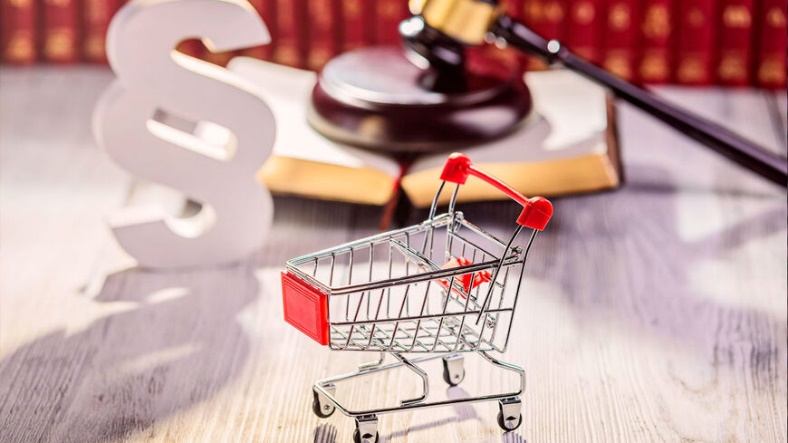 Herunder beskrivelse av våre krav til våre partnere/leverandører:Arbeidsrettigheter for ansatteAnsatte hos partner skal være der av egen fri vilje (ikke tvunget på noen måte) og ha en arbeidskontrakt som tilfredstiller lokale/nasjonale krav til sådan kontrakt.Ansatte hos partner skal ikke være barn, dvs ikke under 15 år og frarøves muligheten for en basis skolegang som gir dem en nødvendig start på livet.Lønn og sosiale goder skal minimum tilfredsstille nasjonale krav om minimumsbetingelser.Ansatte skal ha muligheter for friperioder (ferie) og sykedager i henhold til nasjonale krav.Diskriminering på bakgrunn av etnisitet, religion, alder, kjønn, graviditet, legning eller funksjonshemming MÅ IKKE forekomme.Mobbing, trakassering eller fysisk avstraffelse av ansatte MÅ IKKE forekomme.Arbeidsmiljø for ansatteAnsatte må IKKE utsettes for et utrygt arbeidsmiljø mht hygiene (renslighet) eller fare for eksponering av farlige stoffer.Ansatte skal ha tilgang til rene toalett fasiliteter.Ansatte skal ha tilgang til rent drikkevann.Ansatte må ha nødvendig sikkerhetstrening, i henhold til nasjonale krav om HMS.Ansatte som innlosjeres på eller ved produksjonssted skal være sikret adekvate boforhold mht sanitærforhold, drikkevann, ventilasjon og sedvanlige krav til renslighet.MiljøpåvirkningRørkjøp ønsker at alle partnere/leverandører har fokus på bærekraftsmålene 5,6,8 og 12, dvs sikre god kvalitet knyttet til temaene rent vann, likestilling/likeverd, anstendig arbeid og produksjon.Det er ønskelig at alle våre partnere kan dokumentere at de ikke på noen «relevant» måte har en negativ påvirkning på luft, vann, mennesker og miljø.ForretningsintegritetPartner/leverandør skal se til Rørkjøps etiske retningslinjer, samt følge alle nasjonale krav knyttet til det vi i Norge kaller «god forretningsskikk». Lovbrudd er et åpenbart brudd på denne policy.Kontroll og korreksjonPartner/leverandør SKAL besvare alle henvendelser fra Rørkjøp knyttet til aktsomhetsvurderinger og SKAL i tillegg gjøre produksjons-, monterings- og/eller distribusjonsfasiliteter tilgjengelige for besøk/kontroll dersom ønskelig fra Rørkjøp.Dersom kontroller avdekker feil eller mangler skal disse diskuteres mellom partene og søkes korrigert så snart som overhodet mulig. Brudd på policy – problemløsning – fortsettelse eller terminering av samarbeidDersom det oppstår brudd på denne policy, skal partene i samarbeidet sette seg sammen og søke løsning på problemstillingen i åpen dialog.Dersom partene IKKE klarer finne en løsning på problemstillingen og denne fortsatt vurderes som et brudd på denne policy, KAN Rørkjøp vurdere hvorvidt hele eller deler av samarbeidet med partner termineres.Dato ___ / ___ - 2022______________________________Frank OlsenAdministrerende direktørRørkjøp AS